(1) Prefijo País / Prefijo Ciudad. Ejemplo: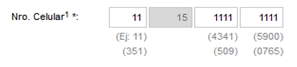 F.61570SEP/18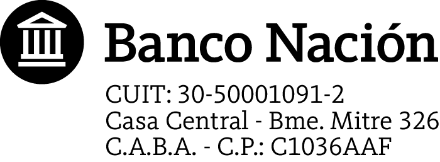 SERVICIO NACION EMPRESA 24Solicitud de Blanqueo de Clave CIU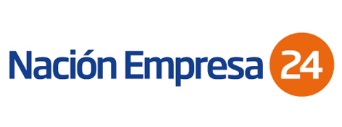 FechaFechaFechaSucursal:Sucursal:CUIT:DATOS DEL USUARIO SOLICITANTE DEL BLANQUEO DE CLAVE CIU	DATOS DEL USUARIO SOLICITANTE DEL BLANQUEO DE CLAVE CIU	DATOS DEL USUARIO SOLICITANTE DEL BLANQUEO DE CLAVE CIU	DATOS DEL USUARIO SOLICITANTE DEL BLANQUEO DE CLAVE CIU	Nombre y ApellidoCUIL/CUITTeléfono Celular(1)Compañía Telefónica ( Elija una compañía):Compañía Telefónica ( Elija una compañía):Compañía Telefónica ( Elija una compañía):Compañía Telefónica ( Elija una compañía):Firma del Titular o Autorizado de la EmpresaAclaraciónFirma y Sello Responsable BNA